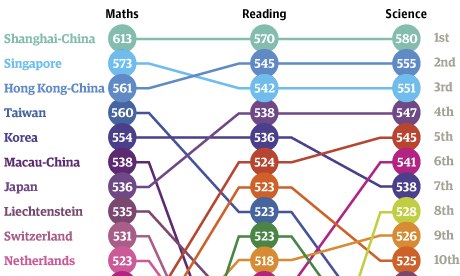 Pisa results 2012 Pisa results 2012 Pisa results 2012 Pisa results 2012 Pisa results 2012 RankingCountry nameMaths, mean score Pisa 2012Reading, mean score Pisa 2012Science, mean score in PISA 20120 OECD average 494 496 501 1 Shanghai-China 613 570 580 2 Singapore 573 542 551 3 Hong Kong-China 561 545 555 4 Taiwan 560 523 523 5 S.Korea 554 536 538 6 Macau-China 538 509 521 7 Japan 536 538 547 8 Liechtenstein 535 516 525 9 Switzerland 531 509 515 10 Netherlands 523 511 522 11 Estonia 521 516 541 12 Finland 519 524 545 13 Canada 518 523 525 14 Poland 518 518 526 15 Belgium 515 509 505 16 Germany 514 508 524 17 Vietnam 511 508 528 18 Austria 506 490 506 19 Australia 504 512 521 20 Ireland 501 523 522 21 Slovenia 501 481 514 22 Denmark 500 496 498 23 New Zealand 500 512 516 24 Czech Republic 499 493 508 25 France 495 505 499 26 UK 494 499 514 27 Iceland 493 483 478 28 Latvia 491 489 502 29 Luxembourg 490 488 491 30 Norway 489 504 495 31 Portugal 487 488 489 32 Italy 485 490 494 33 Spain 484 488 496 34 Russian Federation 482 475 486 35 Slovak Republic 482 463 471 36 USA 481 498 497 37 Lithuania 479 477 496 38 Sweden 478 483 485 39 Hungary 477 488 494 40 Croatia 471 485 491 41 Israel 466 486 470 42 Greece 453 477 467 43 Serbia 449 446 445 44 Turkey 448 475 463 45 Romania 445 438 439 46 Cyprus 440 449 438 47 Bulgaria 439 436 446 48 UAE 434 442 448 49 Kazakhstan 432 393 425 50 Thailand 427 441 444 51 Chile 423 441 445 52 Malaysia 421 398 420 53 Mexico 413 424 415 54 Montenegro 410 422 410 55 Uruguay 409 411 416 56 Costa Rica 407 441 429 57 Albania 394 394 397 58 Brazil 391 410 405 59 Argentina 388 396 406 60 Tunisia 388 404 398 61 Jordan 386 399 409 62 Colombia 376 403 399 63 Qatar 376 388 384 64 Indonesia 375 396 382 65 Peru 368 384 373 